   Bydgoszcz, dnia 28.02.2023 r.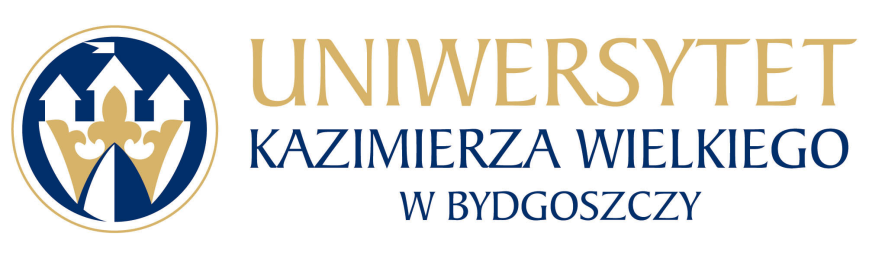 Uniwersytet Kazimierza Wielkiego w BydgoszczyAdres: 85-064 Bydgoszcz,ul. Chodkiewicza 30ZAPYTANIE OFERTOWE NR UKW/DZP-282-ZO-12/2023Uniwersytet  Kazimierza Wielkiego w Bydgoszczy ul. Chodkiewicza 30, 85-064 Bydgoszcz występuje z Zapytaniem Ofertowym na realizację zamówienia:Tytuł zamówienia: „Sukcesywna dostawa chemii basenowej na potrzeby UKW w Bydgoszczy”Rodzaj zamówienia: usługa / dostawa/roboty budowlaneTermin realizacji zamówienia: Zamówienie winno być realizowane sukcesywnie, zgodnie ze zgłaszanym zapotrzebowaniem od dnia podpisania umowy do dnia 15.12.2023 r. Termin od złożenia zamówienia do dostarczenia towaru nie może być dłuższy niż 2 dni robocze.Opis przedmiotu zamówienia:Przedmiotem zamówienia jest sukcesywna dostawa chemii basenowej na potrzeby Uniwersytetu Kazimierza Wielkiego w Bydgoszczy. Zamawiający podzielił zamówienie na 2 części, z których każda będzie oceniana oddzielnie. Zamawiający dopuszcza możliwość składania ofert częściowych, z zastrzeżeniem, iż oferta w każdej części winna być pełna.Szczegółowy opis przedmiotu zamówienia znajduje się w Formularzu Cenowym stanowiącym Załącznik nr 2 do niniejszego zapytania ofertowego.Chemia basenowa musi być oznaczona sygnaturą CE, zgodnie z dyrektywami UE. Zaświadczenie podmiotu uprawnionego do kontroli jakości potwierdzającego, że dostarczane produkty odpowiadają określonym normom lub specyfikacjom technicznym. Jednocześnie Zamawiający informuje, że trwałe umieszczenie na produkcie lub opakowaniu firmowym znaku CE jest wystarczające do uznania, że produkt spełnia wymagania Zamawiającego. 
W tym celu Wykonawca zobowiązany jest załączyć do oferty oświadczenie, iż proponowane przez niego produkty są zgodne z wymaganymi dyrektywami unijnymi i oznaczone sygnaturą CE.Środki biobójcze (przeznaczone do dezynfekcji): np. ChlorTix lub równoważny,  Germ Fighter lub równoważny, AlkaliTix lub równoważny, GlonFighter lub równoważny, DermTix lub równoważny oraz środki wirusobójcze np. podchloryn sodu ChlorTix lub równoważny, AlkaliTix lub równoważny muszą posiadać pozwolenie Ministra Zdrowia lub Prezesa Urzędu Rejestracji Produktów Leczniczych, Wyrobów Medycznych i Produktów Biobójczych.W przypadku produktów posiadających termin przydatności do użycia Zamawiający wymaga aby okres pozostały do upływu terminu przydatności do użycia poszczególnych produktów wchodzących w skład przedmiotu zamówienia w dniu jego dostarczenia do Zamawiającego wynosił przynajmniej połowę okresu przydatności do użycia określonego przez producenta.Wykonawca zapłaci zamawiającemu kary umowne, które określone są w § 8 projektu umowy.Opis sposobu obliczenia ceny:Cena oferty powinna obejmować wszystkie koszty realizacji przedmiotu zamówienia, jakie poniesie Wykonawca z tytułu należytej oraz zgodnej z obowiązującymi przepisami realizacji przedmiotu zamówienia tj. wykonanie, dostawę, transport, rozładunek towaru do siedziby Zamawiającego, itp.Cena powinna więc zawierać wszystkie koszty, takie jak: (np.  inne opłaty i podatki) oraz powinna uwzględniać także ewentualne upusty i rabaty zastosowane przez Wykonawcę.Cena oferty powinna być wyrażona w złotych polskich (PLN) z dokładnością do dwóch miejsc po przecinku.Kryterium wyboru:Zamawiający oceni i porówna jedynie te oferty, które:zostaną złożone przez Wykonawców nie wykluczonych przez Zamawiającego 
z niniejszego postępowania;nie zostaną odrzucone przez Zamawiającego.Oferty zostaną ocenione przez Zamawiającego w oparciu o następujące kryteria i ich znaczenie:Obliczenia w w/w kryterium dokonane będą z dokładnością do dwóch miejsc po przecinku.Oceny Zamawiający dokona na podstawie następującego wzoru:dla kryterium „cena”: C = Cn / Co x 100 pkt x 80%gdzie:C = przyznane punkty za cenęCn= najniższa cena ofertowa (brutto) spośród ważnych ofertCo= cena oferty ocenianejOpis kryterium:Cena to wartość wyrażona w jednostkach pieniężnych, którą kupujący jest obowiązany zapłacić przedsiębiorcy za usługę. W cenie uwzględni się podatek VAT oraz podatek akcyzowy jeżeli na podstawie odrębnych przepisów sprzedaż podlega obciążeniu podatkiem VAT oraz podatkiem akcyzowym.W kryterium tym Wykonawca może otrzymać maksymalnie 80 pkt.dla kryterium „termin realizacji zamówienia od ”: T = Tn/ Tb  x 100 pkt x 20%gdzie:T- przyznane punkty za termin dostawyTn- najkrótszy termin realizacji zamówienia Tb- termin realizacji badanej ofertyOpis kryterium:Oceniając ofertę wg kryterium związanym z terminem dostawy Zamawiający będzie oceniał czas realizacji zamówienia, licząc od dnia złożenia zamówienia przez Zamawiającego do dnia zrealizowania przedmiotu zamówienia. Termin od złożenia zamówienia do dostarczenia towaru nie może być dłuższy niż 2 dni robocze.W kryterium tym Wykonawca może otrzymać maksymalnie 20 pkt.Łączna ilość punktów ocenianej oferty (ocena końcowa): W = C +T gdzie: W – ocena końcowa, C – punkty za cenę, T – punkty za termin realizacji zamówienia,7.  Sposób przygotowania oferty:	7.1	 Każdy Wykonawca może złożyć tylko jedną ofertę.	7.2    Oferty należy przesłać poprzez platformę zakupową https://platformazakupowa.pl/ 	7.3	 Oferta musi być podpisana przez osoby upoważnione do reprezentowania Wykonawcy (Wykonawców wspólnie ubiegających się o udzielenie zamówienia).    7.4 	Ofertę należy przygotować na załączonym formularzu, w formie elektronicznej, w języku polskim, podpisany formularz ofertowy i inne dokumenty należy zeskanować  i wysłać drogą elektroniczną używając platformy zakupowej.    7.5 	Wykonawca ponosi wszelkie koszty związane z przygotowaniem i złożeniem oferty.    7.6 	Oferta oraz wszelkie załączniki muszą być podpisane przez osoby upoważnione do reprezentowania Wykonawcy. Oznacza to, iż jeżeli z dokumentu (ów) określającego (ych) status prawny Wykonawcy(ów) lub pełnomocnictwa (pełnomocnictw) wynika, iż do reprezentowania Wykonawcy(ów) upoważnionych jest łącznie kilka osób dokumenty wchodzące w skład oferty muszą być podpisane przez wszystkie te osoby.    7.7 	Upoważnienie osób podpisujących ofertę do jej podpisania musi bezpośrednio wynikać z dokumentów dołączonych do oferty. Oznacza to, że jeżeli upoważnienie takie nie wynika wprost z dokumentu stwierdzającego status prawny Wykonawcy (odpisu z właściwego rejestru lub zaświadczenia o wpisie do ewidencji działalności gospodarczej) to do oferty należy dołączyć skan oryginału lub skan poświadczonej kopii stosownego pełnomocnictwa wystawionego przez osoby do tego upoważnione.8. Termin składania ofert i zadawania pytań:1) Ofertę należy złożyć przez platformę zakupową w nieprzekraczalnym terminie:  2) Termin zadawania pytań upływa w dniu: 02.03.2022r. o godz. 14:00.9. Opis warunków udziału w postępowaniu:Wykonawcy ubiegający się o zamówienia muszą spełniać łącznie niżej wymienione warunki udziału w postępowaniu dotyczące:zdolności do występowania w obrocie gospodarczym;uprawnień do prowadzenia określonej działalności gospodarczej lub zawodowej, o ile wynika to z odrębnych przepisów;Warunek ten będzie spełniony wówczas, gdy Wykonawca wykaże, że posiada pozwolenia Ministra Zdrowia lub Prezesa Urzędu Rejestracji Produktów Leczniczych, Wyrobów Medycznych i Produktów Biobójczych na obrót preparatami biobójczymi – dotyczy ChlorTix lub równoważny, Germ Fighter lub równoważny, AlkaliTix lub równoważny, GlonFighter lub równoważny, DermTix lub równoważny oraz środki wirusobójcze np. podchloryn sodu ChlorTix lub równoważny, AlkaliTix lub równoważny.sytuacji ekonomicznej lub finansowej;zdolności technicznej lub zawodowej.10. Oświadczenia i dokumenty wymagane dla potwierdzenia spełniania przez wykonawców warunków udziału w postępowaniu oraz o braku podstaw do wykluczenia:1) Aktualny odpis z właściwego rejestru lub z centralnej ewidencji i informacji o działalności gospodarczej, w przypadku:- podmiotów posiadających osobowość prawną jak i spółek prawa handlowego nie posiadających osobowości prawnej – wyciąg z Krajowego Rejestru Sądowego,- osób fizycznych wykonujących działalność gospodarczą – zaświadczenie o wpisie do rejestru CEIDG (Centralna Ewidencja i Informacja o Działalności Gospodarczej),- działalności prowadzonej w formie spółki cywilnej – umowa spółki cywilnej lub zaświadczenie o wpisie do ewidencji działalności gospodarczej każdego ze wspólników.Jeżeli w kraju miejscu zamieszkania osoby lub w kraju, w którym Wykonawca ma siedzibę lub miejsce zamieszkania, nie wydaje się dokumentów, o których mowa w ust. 10 pkt. 1) , zastępuje się je dokumentem zawierającym oświadczenie, w którym określa się także osoby uprawione do reprezentacji Wykonawcy, złożone przed właściwym organem sądowym, administracyjnym albo organem samorządu zawodowego lub gospodarczego odpowiednio kraju miejsca zamieszkania osoby lub kraju, w którym Wykonawca ma siedzibę lub miejsce zamieszkania lub przed notariuszem.Dokumenty, o których mowa powyżej,  powinny być wystawione nie wcześniej niż 6 miesięcy przed upływem terminu składania ofert. 2) Integralną częścią oferty jest wypełniony i podpisany Formularz ofertowy, stanowiący Załącznik nr 1 do Zapytania ofertowego oraz wypełniony i podpisany Formularza cenowy stanowiący Załącznik nr 2 do Zapytania ofertowego. Nie złożenie wymaganych załączników, będzie skutkowało odrzuceniem oferty.3) Pełnomocnictwo do podpisania oferty (oryginał lub kopia potwierdzona za zgodność  z oryginałem przez osobę upoważnioną) względnie do podpisania innych dokumentów składanych wraz z ofertą, o ile prawo do ich podpisania nie wynika z innych dokumentów złożonych wraz z ofertą. Pełnomocnictwo do reprezentowania wszystkich Wykonawców wspólnie ubiegających się o udzielenie zamówienia, ewentualnie umowa o współdziałaniu, z której będzie wynikać przedmiotowe pełnomocnictwo (oryginał lub kopia potwierdzona za zgodność z oryginałem przez notariusza). Pełnomocnik może być ustanowiony do reprezentowania Wykonawców w postępowaniu, albo reprezentowania w postępowaniu i zawarcia umowy.4) Zgodnie z ustawą z dnia 13 kwietnia 2022 r. o szczególnych rozwiązaniach w zakresie przeciwdziałania wspieraniu agresji na Ukrainę oraz służących ochronie bezpieczeństwa narodowego (Dz.U. z 2022 r. poz. 835) z postępowania o udzielenie zamówienia wyklucza się Wykonawców, o których mowa w art. 7 ust. 1 ustawy5) Skan aktualnych kart charakterystyki zaoferowanych produktów. Wszystkie dokumenty muszą być podpisane przez osobę upoważnioną do składania oferty, sporządzone w języku polskim lub przetłumaczone na język polski, w oryginale (lub potwierdzone „za zgodność z oryginałem”);6) Oświadczenie Wykonawcy, iż proponowane przez niego produkty są zgodne z wymaganymi dyrektywami unijnymi i oznaczone sygnaturą CE – dotyczy preparatów, które podlegają tej regulacji prawnej;7) Zaświadczenie podmiotu uprawnionego do kontroli jakości potwierdzającego, że dostarczane produkty odpowiadają określonym normom lub specyfikacjom technicznym;8) Skan pozwoleń Ministra Zdrowia lub Prezesa Urzędu Rejestracji Produktów Leczniczych, Wyrobów Medycznych i Produktów Biobójczych na obrót preparatami biobójczymi – dotyczy ChlorTix lub równoważny, Germ Fighter lub równoważny, AlkaliTix lub równoważny, Glon Fighter lub równoważny, DermTix lub równoważny oraz środki wirusobójcze np. podchloryn sodu ChlorTix lub równoważny, AlkaliTix lub równoważny.Wszystkie dokumenty/załączniki muszą być podpisane przez osobę upoważnioną do składania oferty, sporządzone w języku polskim lub przetłumaczone na język polski w oryginale (lub potwierdzone „za zgodność z oryginałem”). 11. Termin związania z ofertą:       11.1 Wykonawca pozostaje związany ofertą przez okres 30 dni.       11.2 Bieg terminu rozpoczyna się wraz z upływem terminu otwarcia oferty.12. Termin i warunki płatności: Wykonawca otrzyma wynagrodzenie po wykonaniu przedmiotu zamówienia, przelewem w terminie do 30 dni licząc od daty wpływu do siedziby Zamawiającego prawidłowo wystawionego rachunku/faktury.13. Zamawiający zastrzega sobie:       13.1 prawo do wyboru oferty o cenie wyższej, przy czym w takim wypadku uzasadni dokonanie wyboru.      13.2 możliwość wyboru kolejnej wśród najkorzystniejszych ofert, jeżeli Wykonawca, którego oferta została wybrana jako najkorzystniejsza, uchyla się od zawarcia umowy w przedmiocie realizacji niniejszego zamówienia.      13.3 możliwość dokonania poprawy omyłek pisarskich i rachunkowych w złożonej przez Wykonawcę ofercie.      13.4 prawo do odwołania ogłoszenia o zamówieniu w przypadku zaistnienia uzasadnionych przyczyn, jak również prawo unieważnienia ogłoszenia o zamówieniu bez podania przyczyny.      13.5 prawo do unieważnienia postępowania gdy nie została złożona żadna oferta, lub gdy cena najkorzystniejszej oferty przewyższa kwotę, którą Zamawiający może przeznaczyć na sfinansowanie zamówienia14. Zgodnie z art. 13 ust. 1 i 2 rozporządzenia Parlamentu Europejskiego i Rady (UE) 2016/679 z dnia 27 kwietnia 2016 r. w sprawie ochrony osób fizycznych w związku z przetwarzaniem danych osobowych i w sprawie swobodnego przepływu takich danych oraz uchylenia dyrektywy 95/46/WE (ogólne rozporządzenie o ochronie danych) (Dz. Urz. UE L 119 z 04.05.2016, str. 1), dalej „RODO”, zamawiający informuje, że:administratorem Pani/Pana danych osobowych jest Uniwersytet Kazimierza Wielkiego z siedzibą przy ul. Chodkiewicza 30, 85-064 Bydgoszcz;administrator danych osobowych powołał Inspektora Ochrony Danych nadzorującego prawidłowość przetwarzania danych osobowych, z którym można skontaktować się za pośrednictwem adresu e-mail: iod@ukw.edu.pl;Pani/Pana dane osobowe przetwarzane będą na podstawie art. 6 ust. 1 lit. c RODO w celu związanym z postępowaniem o udzielenie zamówienia publicznego  prowadzonym w trybie zapytania ofertowego;odbiorcami Pani/Pana danych osobowych będą osoby lub podmioty, którym udostępniona zostanie dokumentacja postępowania w oparciu o art. 8 oraz art. 96 ust. 3 ustawy z dnia 29 stycznia 2004 r. – Prawo zamówień publicznych (Dz. U. z 2017 r. poz. 1579 i 2018), dalej „ustawa Pzp”;  Pani/Pana dane osobowe będą przechowywane, zgodnie z art. 97 ust. 1 ustawy Pzp, przez okres 4 lat od dnia zakończenia postępowania o udzielenie zamówienia, a jeżeli czas trwania umowy przekracza 4 lata, okres przechowywania obejmuje cały czas trwania umowy;obowiązek podania przez Panią/Pana danych osobowych bezpośrednio Pani/Pana dotyczących jest wymogiem ustawowym określonym w przepisach ustawy Pzp, związanym z udziałem w postępowaniu o udzielenie zamówienia publicznego; konsekwencje niepodania określonych danych wynikają z ustawy Pzp;w odniesieniu do Pani/Pana danych osobowych decyzje nie będą podejmowane w sposób zautomatyzowany, stosowanie do art. 22 RODO;posiada Pani/Pan:na podstawie art. 15 RODO prawo dostępu do danych osobowych Pani/Pana dotyczących;na podstawie art. 16 RODO prawo do sprostowania Pani/Pana danych osobowych ;na podstawie art. 18 RODO prawo żądania od administratora ograniczenia przetwarzania danych osobowych z zastrzeżeniem przypadków, o których mowa w art. 18 ust. 2 RODO ;prawo do wniesienia skargi do Prezesa Urzędu Ochrony Danych Osobowych, gdy uzna Pani/Pan, że przetwarzanie danych osobowych Pani/Pana dotyczących narusza przepisy RODO;nie przysługuje Pani/Panu:w związku z art. 17 ust. 3 lit. b, d lub e RODO prawo do usunięcia danych osobowych;prawo do przenoszenia danych osobowych, o którym mowa w art. 20 RODO;na podstawie art. 21 RODO prawo sprzeciwu, wobec przetwarzania danych osobowych, gdyż podstawą prawną przetwarzania Pani/Pana danych osobowych jest art. 6 ust. 1 lit. c RODO.W przypadku przekazywania przez Wykonawcę przy składaniu oferty danych osobowych innych osób, Wykonawca zobowiązany jest do zrealizowania wobec tych osób, w imieniu Zamawiającego obowiązku informacyjnego wynikającego z art. 14 RODO i złożenia stosownego oświadczenia zawartego w formularzu ofertowym.15. W sprawie przedmiotu zamówienia należy kontaktować się z przedstawicielem Zamawiającego:w sprawach merytorycznych: Anna Cała – tel. 52 32 31 702, email: anna.cala@ukw.edu.pl  w sprawach formalnych: Małgorzata Zbierzchowska, tel. 52 34 19 163, zampub@ukw.edu.pl Kanclerz UKWmgr Renata MalakZałącznik nr 1FORMULARZ OFERTOWYDO ZAPYTANIA OFERTOWEGO NR UKW/DZP-282-ZO-12/20231. Dane dotyczące Wykonawcy:Nazwa:	Siedziba:	Nr telefonu/faksu:	Nr NIP:	Nr REGON:	Osoba do kontaktu, tel. e-mail:	2. Nawiązując do ogłoszenia w trybie Zapytania Ofertowego oferujemy wykonanie zamówienia na: „Sukcesywna dostawa chemii basenowej na potrzeby UKW w Bydgoszczy” za:Część 1Kryterium I – Cenawartość ofertową brutto ................................................................................................ PLNsłownie .....................................................................................................................wartość netto ........…………………………………………………………………………. PLNpodatek od towarów i usług ..................... % wartość podatku .............…………… PLN* zaokrąglić do 2 miejsc po przecinkuKryterium II – Termin wykonania zamówieniaZobowiązujemy się do wykonania przedmiotu zamówienia w terminie do …….  dni roboczych od dnia złożenia zamówienia przez Zamawiającego, z zastrzeżeniem pkt. 3 Zapytania Ofertowego nr UKW/DZP-282-ZO-10/2022Część 2Kryterium I – Cenawartość ofertową brutto ................................................................................................ PLNsłownie .....................................................................................................................wartość netto ........…………………………………………………………………………. PLNpodatek od towarów i usług ..................... % wartość podatku .............…………… PLN* zaokrąglić do 2 miejsc po przecinkuKryterium II – Termin wykonania zamówieniaZobowiązujemy się do wykonania przedmiotu zamówienia w terminie do …….  dni roboczych od dnia złożenia zamówienia przez Zamawiającego, z zastrzeżeniem pkt. 3 Zapytania Ofertowego nr UKW/DZP-282-ZO-12/2023Oświadczam/my, że w cenie oferty zostały uwzględnione wszystkie koszty związane 
z wykonaniem przedmiotu zamówienia.Oświadczam/my, że przedmiot zamówienia jest zgodny z opisem przedmiotu zamówienia zawartym w Zapytaniu Ofertowym nr UKW/DZP-282-ZO-12/2023.Zobowiązuje/my się wykonać całość przedmiotu zamówienia z należytą starannością.Oświadczam/my, że zapoznaliśmy się z Zapytaniem Ofertowym oraz wyjaśnieniami i ewentualnymi zmianami Zapytania Ofertowego przekazanymi przez Zamawiającego i uznajemy się za związanych określonymi w nich postanowieniami i zasadami postępowania.Oświadczam/my, że spełniamy warunki udziału w postępowaniu zgodnie z pkt. 9 Zapytania Ofertowego nr UKW/DZP-282-ZO-12/2023.Oświadczam/my, że  zapłacimy kary wynikające z niewykonania lub nienależytego wykonania przedmiotu zamówienia na zasadach określonych w pkt. 4 niniejszego Zapytania Ofertowego.Zobowiązuje/my się wykonać zamówienie w terminie wskazanym w pkt 3 niniejszego zapytania.Oświadczam/my, że akceptujemy projekt umowy (Załącznik nr 3)Oświadczam/my, że nie podlegam/my wykluczeniu na podstawie art. 7 ust. 1 ustawy z dnia 13 kwietnia 2022 r. o szczególnych rozwiązaniach w zakresie przeciwdziałania wspieraniu agresji na Ukrainę oraz służących ochronie bezpieczeństwa narodowego (Dz.U. z 2022 r. poz. 835).Zgadzam/my się na przetwarzanie danych osobowych zgodnie z obowiązującymi, w tym zakresie przepisami prawnymi.Oświadczam/my , że wypełniłem/łam obowiązki informacyjne przewidziane w art. 13 lub art. 14 RODO wobec osób fizycznych, od których dane osobowe bezpośrednio lub pośrednio pozyskałem w celu ubiegania się o udzielenie zamówienia publicznego w niniejszym postępowaniu.Akceptuję/my warunki płatności określone przez Zamawiającego w zapytaniu ofertowym.Załącznikami do ofert są:a) ……………………………………………..b) ……………………………………………..............................., dnia .....................……………………………………………………………………(podpisy upełnomocnionych  przedstawicieli Wykonawcy)Załącznik nr 3Umowa – Projektzawarta w dniu ………….. roku pomiędzy:1.	 Uniwersytetem Kazimierza Wielkiego w Bydgoszczy, adres: 85 – 064 Bydgoszcz, 
ul. Chodkiewicza 30, NIP 5542647568, REGON 340057695, zwanym dalej „Zamawiającym”, reprezentowanym przez:mgr Renatę Malak – Kanclerza UKWprzy kontrasygnacie mgr Renaty Stefaniak – Kwestoraa2. 	……………………………………………………………………………………………………………….. ……………………………………………………………………………………………………………….. ………………………………………………………………………………………………………………..	Niniejsza umowa jest następstwem wyboru przez Zamawiającego oferty Wykonawcy w postępowaniu prowadzonym w trybie zapytania ofertowego, zgodnie z Regulaminem udzielania zamówień publicznych poniżej 130 tys. zł, na: „Sukcesywna dostawa chemii basenowej na potrzeby UKW w Bydgoszczy” nr UKW/DZP-282-ZO-12/2023.§ 1Przedmiot umowyPrzedmiotem umowy jest sukcesywna dostawa chemii basenowej zgodnie z opisem przedmiotu zamówienia określonym w formularzu cenowym Wykonawcy, złożonym w postępowaniu nr UKW/DZP-282-ZO-12/2023, stanowiącym załącznik nr 1, będący integralną częścią niniejszej umowy oraz zgodnie z ofertą Wykonawcy.Wykonawca  zobowiązuje się, że produkty/preparaty składające się na przedmiot umowy określony w ust. 1 stosownie do oferty Wykonawcy oraz opisu przedmiotu zamówienia będą:spełniać wszystkie wymagane parametry techniczne i użytkowe,posiadać wszystkie ważne certyfikaty, atesty, oraz zawierać oznaczenia i inne dokumenty wymagane prawem powszechnie obowiązującym, wolne od wad fizycznych i prawnych,dopuszczone do obrotu handlowego na obszarze Polski zgodnie z przepisami powszechnie obowiązującymi oraz zgodne z wymogami BHP,Wykonawca zobowiązuje się wydać wszystkie dokumenty, które otrzymał od producenta, w szczególności dokument gwarancyjny.Wykonawca zobowiązuje się realizować dostawy według cen jednostkowych określonych w załączniku nr 1 do umowy, który stanowi integralną część umowy. § 2Zasady realizacji przedmiotu umowyDostawa przedmiotu umowy, o którym mowa w § 1 będzie następowała sukcesywnie w okresie od dnia zawarcia umowy tj. od dnia .............................. do dnia 15 grudnia 2023 r. W przypadku zrealizowania przez Wykonawcę dostaw na kwotę maksymalnego wynagrodzenia wykonawcy określonego w §5 ust. 1 przed upływem okresu obowiązywania umowy, umowa wygasa z chwilą zrealizowania ostatniej dostawy.Podane w ofercie Wykonawcy oraz opisie przedmiotu zamówienia ilości każdego asortymentu mają charakter szacunkowy. Zamawiający zastrzega sobie, w ramach przedmiotu umowy, prawo do żądania od Wykonawcy zwiększenia rozmiaru dostaw jednego asortymentu kosztem odpowiedniego wartościowo zmniejszenia dostaw innego asortymentu (w stosunku do wielkości określonych w formularzu cenowym) przy niezmienionej całkowitej wartości przedmiotu umowy.Zamawiający w okresie realizacji umowy zapewnia zamówienie asortymentu o wartości nie niższej niż 50 % wynagrodzenia Wykonawcy określonego w § 5 ust. 1.Wykonawcy nie przysługuje z tytułu skorzystania z uprawnień określonych w ust. 3 i 4 jakiekolwiek  roszczenie odszkodowawcze ani żądanie zapłaty za różnicę pomiędzy wartością asortymentu w ilości szacunkowej a wartością rzeczywiście zamówionego asortymentu w okresie obowiązywania umowy. § 3Warunki realizacji dostawySukcesywne dostawy następować będą w terminie …. dni roboczych od dnia otrzymania przez Wykonawcę na pocztę elektroniczną (wskazaną w §4 ust. 2) indywidualnego zamówienia zawierającego ilość oraz rodzaj asortymentu. Zamówiony towar Wykonawca dostarczy do budynku Zamawiającego przy ul. Sportowej 2 w Bydgoszczy - zapewniając jego transport wraz z wniesieniem do miejsc wskazanych przez Zamawiającego w godz. 8:00-14:00 od poniedziałku do piątku. Warunkiem przyjęcia przedmiotu umowy przez Zamawiającego jest dostarczenie zamówionej części asortymentu wymienionego w załączniku do umowy, prawidłowego pod względem ilościowym, rodzajowym  i jakościowym, potwierdzonego protokołem odbioru wraz z załączoną prawidłowo wystawioną częściową fakturą VAT.W razie stwierdzenia niezgodności pod względem ilościowym lub rodzajowym dostarczonego towaru z przedmiotem umowy Zamawiający przedstawia zastrzeżenia Wykonawcy z podaniem szczegółów stwierdzonej niezgodności. § 4Osoby odpowiedzialne za realizację umowyOsobą odpowiedzialną za realizację umowy ze strony Zamawiającego jest: …………………………………………. e-mail……………………….………. tel. ………………………..Osobą odpowiedzialną za realizację umowy ze strony Wykonawcy jest: e-mail.......................................................... tel. …………………………………………………………..…Strony ustalają, że w przypadku konieczności zmiany upoważnionych przedstawicieli, nie jest wymagana forma aneksu, lecz pisemne zawiadomienie obu stron.Strony ustalają iż w sprawie realizacji niniejszej umowy będą kontaktować się drogą elektroniczną na adresy wskazane w ust. 1 i ust. 2, chyba, że umowa stanowi inaczej.Czynności do których odnosi się elektroniczny sposób komunikacji mogą w razie potrzeby być dokonywane również w formie pisemnej.§ 5Warunki płatnościMaksymalne wynagrodzenie Wykonawcy za realizację przedmiotu dostawy strony ustalają w wysokości :netto .............................................. zł,kwota podatku VAT wyniesie .................................. zł. Wynagrodzenie brutto .......................................... zł(słownie zł: ........................................................................................................................................ )Wynagrodzenie, o którym mowa w ust. 1 zawiera wszystkie koszty niezbędne do prawidłowego wykonania umowy, w szczególności koszt towaru, opakowania, transportu, ewentualnego ubezpieczenia na czas transportu, wniesienia towaru do pomieszczeń wskazanych przez Zamawiającego. Podstawą zapłaty wynagrodzenia, o którym mowa w ust. 1 będą faktury częściowe wystawiane przez Wykonawcę po wykonaniu każdej dostawy. Zapłata wynagrodzenia częściowego może nastąpić wyłącznie w razie braku zastrzeżeń co do ilościowej, jakościowej  i rodzajowej zgodności dostarczonego towaru z przedmiotem umowy. Zapłata wynagrodzenia częściowego nastąpi przelewem na rachunek bankowy Wykonawcy wskazany w fakturze, w terminie 30 dni od daty doręczenia Zamawiającemu  prawidłowo wystawionej faktury, z załączonym wykazem dostarczonego w danej dostawie asortymentu z podaniem ilości i ceny jednostkowej.Strony postanawiają, że dniem zapłaty jest dzień obciążenia rachunku bankowego Zamawiającego.Wykonawca nie może bez uprzedniej zgody Zamawiającego wyrażonej na piśmie dokonać przelewu wierzytelności z tytułu wynagrodzenia, o którym mowa w ust. 1.§ 6Odpowiedzialność za niezgodność dostawy z przedmiotem umowy W razie stwierdzenia przez Zamawiającego niezgodności pod względem ilościowym i/lub rodzajowym dostarczonego towaru z przedmiotem umowy Wykonawca zobowiązuje się do usunięcia stwierdzonych niezgodności na własny koszt i ryzyko w terminie 7 dni od dnia powiadomienia go o tym fakcie. W razie stwierdzenia przez Zamawiającego wad fizycznych dostarczonego towaru Wykonawca zobowiązuje się do niezwłocznego, jednak nie później niż w terminie 7 dni od dnia powiadomienia go o tym fakcie dokonania wymiany towaru na wolny od wad na własny koszt i ryzyko. Wykonawca udziela na cały asortyment wchodzący w skład przedmiotu umowy gwarancji jakości na 12 miesięcy (z wyłączeniem podchlorynu sodu – 6 miesięcy) w zakresie posiadania cech i właściwości określonych w ofercie wykonawcy stanowiącej załącznik nr 1 do umowy oraz  w opisie przedmiotu zamówienia.W razie stwierdzenia przez Zamawiającego, że towar nie posiada cech wynikających z gwarancji jakości Wykonawca zobowiązuje się do niezwłocznego, jednak nie później niż w terminie 4 dni od dnia powiadomienia go o tym fakcie, dokonania wymiany towaru na posiadający cechy wynikające z gwarancji jakości na własny koszt i ryzyko. § 7Odstąpienie od umowyZamawiający może odstąpić od umowy w całości lub w części niewykonanej w razie:dwukrotnej zwłoki w dostawie zamówionej partii asortymentu przekraczającej za każdym razem 7 dni;dwukrotnego dostarczenia partii towaru niezgodnego  ze złożonym zamówieniem,dwukrotnego dostarczenia partii towaru posiadającego wady fizyczne lub niespełniającego warunków gwarancji jakości wykonawcy lub producenta.w przypadkach określonych w Kodeksie Cywilnym,2.	Czynność odstąpienia od umowy wraz z uzasadnieniem, wymaga formy pisemnej i następuje w terminie 30 dni od dnia powzięcia wiadomości o okolicznościach wskazanych w ust. 1.3.	W razie wystąpienia istotnej zmiany okoliczności powodującej, że wykonanie umowy nie leży w interesie publicznym, czego nie można było przewidzieć w chwili zawarcia umowy, Zamawiający może odstąpić od umowy w terminie 30 dni od powzięcia wiadomości o tych okolicznościach.§ 8Kary umowneWykonawca zapłaci Zamawiającemu karę umowną:w wysokości 2 % do wartości danej partii towaru, za każdy rozpoczęty dzień zwłoki w dostarczeniu partii towaru, w stosunku do terminu wskazanego w  §3 ust.1. w wysokości 0,5 % do wartości danej partii towaru, za każdy rozpoczęty dzień zwłoki w wykonaniu obowiązków, o których mowa w § 6 ust. 1, 2 i 4,za odstąpienie od umowy przez Zamawiającego z przyczyn, o których mowa w § 7 ust. 1 karę w wysokości 15 % wynagrodzenia brutto,  o którym mowa w § 5 ust. 1,łączną maksymalną wysokość kar umownych w wysokości 30% wynagrodzenia maksymalnego brutto, o którym mowa w § 5 ust. 1.Strony zastrzegają sobie prawo do odszkodowania uzupełniającego przenoszącego wysokość kar umownych do wysokości rzeczywiście poniesionej szkody.Wykonawca wyraża zgodę na potrącenie kar umownych z przysługującego mu wynagrodzenia.§ 9Postanowienia końcoweZmiana umowy może nastąpić jedynie w formie pisemnego aneksu, jeżeli nie doprowadzi do naruszenia przepisów powszechnie obowiązujących.W sprawach nieuregulowanych Umową mają zastosowanie powszechnie obowiązujące przepisy, w szczególności przepisy kodeksu cywilnego.Wszelkie spory wynikłe z tej umowy będą w pierwszej instancji rozstrzygały sądy powszechne właściwe ze względu na siedzibę Zamawiającego.Umowę sporządzono w trzech jednobrzmiących egzemplarzach, jeden dla Wykonawcy, dwa dla Zamawiającego.Wykaz załączników do umowy:Załącznik nr 1 Formularz cenowy	Zamawiający	Wykonawca	.........................................................	.........................................................L.p.KRYTERIUMWAGA1.Cena80%2.Termin realizacji zamówienia20%RAZEM:RAZEM:100%do dnia:06.03.2022r.do godz.10:00